Publicado en Madrid el 23/08/2019 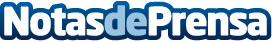 Los servicios de Stamina Proyectos cubren todo el sector de mantenimiento de edificiosAunque en muchas ocasiones se pase por alto, el correcto mantenimiento de los edificios es un aspecto fundamental a tener en cuentaDatos de contacto:Stamina Proyectoshttps://reparaciondetejadostamina.com643 98 87 38Nota de prensa publicada en: https://www.notasdeprensa.es/los-servicios-de-stamina-proyectos-cubren-todo Categorias: Bricolaje Madrid Logística Arquitectura http://www.notasdeprensa.es